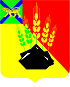 АДМИНИСТРАЦИЯ МИХАЙЛОВСКОГО МУНИЦИПАЛЬНОГО РАЙОНА ПОСТАНОВЛЕНИЕ 
_________________                     с. Михайловка                                  № _________________О проведении торжественного мероприятия, посвящённого Международному дню волонтёраВ соответствии с Федеральным законом от 06.10.2003 № 131-ФЗ «Об общих принципах организации местного самоуправления в РФ», в целях реализации муниципальных программ: «Патриотическое воспитание граждан Михайловского муниципального района на 2017-2019 годы», утвержденной постановлением администрации Михайловского муниципального района от 17.10.2016 № 642-па, «Молодежная политика Михайловского муниципального района на 2017-2019 годы», утверждённой постановлением  администрации Михайловского муниципального района от 17.10.2016 № 643-па, администрация Михайловского муниципального района ПОСТАНОВЛЯЕТ: 1. Провести 13.12.2019 в 11.00 часов в районном Доме культуры с. Михайловка торжественное мероприятие, посвящённое Международному дню волонтёра.2. Утвердить план мероприятий, проводимых в рамках торжественного мероприятия, посвящённого Международному дню волонтёра (Приложение № 1).3. Утвердить состав оргкомитета по проведению торжественного мероприятия, посвящённого Международному дню волонтёра (Приложение № 2).4. Отделу по культуре и молодежной политике управления культуры и внутренней политики (Рябенко А.Ю.), муниципальному межпоселенческому бюджетному учреждению культуры Михайловского муниципального района «Методическое культурно-информационное объединение» (Кузьменко О.В.) подготовить и провести торжественное мероприятие, посвящённое Международному дню волонтёра.5. Наградить благодарностями главы Михайловского муниципального района и ценными подарками лучших представителей волонтёрского движения Михайловского муниципального района.6. Провести торжественное вручение паспортов гражданина Российской Федерации в рамках патриотической акции «Мы – граждане России» и наградить ценными подарками участников акции. 7. Муниципальному казенному учреждению «Управление по организационно-техническому обеспечению деятельности администрации Михайловского муниципального района» (Горшков А.П.) разместить настоящее постановление на официальном сайте администрации Михайловского муниципального района в информационно-коммуникационной сети Интернет. 8. Контроль исполнения данного постановления возложить на заместителя главы администрации муниципального района Саломай Е.А.Глава Михайловского муниципального района –глава администрации района                                                       В.В. Архипов                                                                  Приложение № 1УТВЕРЖДЕНпостановлением администрацииМихайловского муниципального районаот ____________ № ____________План мероприятий, проводимых в рамках торжественного мероприятия, посвящённого Международному дню волонтёраПриложение № 2УТВЕРЖДЕНпостановлением администрацииМихайловского муниципального районаот ____________ № ____________Состав оргкомитета по подготовке и проведениюторжественного мероприятия, посвящённого Международному дню волонтёра№п/пДата проведенияВремя проведенияМероприятие13.12.201911.00Торжественное награждение лучших представителей волонтёрского движения ММР благодарностями главы ММР13.12.201911.30Торжественное вручение паспортов гражданина РФ в рамках патриотической акции «Мы – граждане России»13.12.201911.45 – 12.30Показ документального фильма о школьном добровольчестве «Волонтёры Будущего. Часть 1-ая» в рамках Всероссийской акции «День доброй воли»Саломай Е.А., заместитель главы администрации Михайловского муниципального районапредседательоргкомитетаРябенко А.Ю., и.о. начальника отдела по культуре и молодежной политике управления культуры и внутренней политикизаместительпредседателяоргкомитетаКузьменко О.В., директор ММБУК ММР «МКИО»Харько И.А., главный специалист отдела по культуре и молодёжной политике управления культуры и внутренней политикиСизарева О.Н., главный специалист по дополнительному образованию и организационно-массовой работе отдела методического обеспечения МКУ «МСО ОУ» член оргкомитетачлен оргкомитетачлен оргкомитета